Letno srečanje predsednikov in generalnih sekretarjev ekonomsko-socialnih svetov EU
in Evropskega ekonomsko-socialnega odboraVideokonferenca, 9. september 2020Izzivi sodobne participativne demokracije v Evropi, ki je v procesu obnove: prvi prispevek ekonomsko-socialnih svetov ter podobnih institucij h konferenci o prihodnosti EvropeSKLEPNE UGOTOVITVEPredsedniki in generalni sekretarji nacionalnih ekonomsko-socialnih svetov EU in Evropskega ekonomsko-socialnega odbora (EESO) so se sestali 9. septembra 2020 na videokonferenci. V sklepih, ki so jih predstavili, jasno izražajo podporo evropskemu projektu za okrevanje in obnovo po krizi, ki jo je povzročila pandemija.Letošnje letno srečanje je potekalo v izjemno odločilnem času, ko se EU spoprijema s posledicami najhujše zdravstvene krize v svoji zgodovini in na predvečer sprejetja in izvajanja svežnja ukrepov za okrevanje in obnovo ter konference o prihodnosti Evrope.Predsedniki in generalni sekretarji nacionalnih ekonomsko-socialnih svetov in EESO so na letnem srečanju po poglobljeni razpravi z delegacijami sprejeli naslednja stališča:Kriza, ki jo je povzročila pandemija, resno ogroža odpornost družb, gospodarstev in zdravstvenih sistemov ter evropske institucije postavlja pred velike izzive, saj je med drugim razkrila slabosti in omejitve trenutnega stanja evropskega projekta. Nemudoma se je treba lotiti reševanja izrednih razmer, ki vladajo po vsem svetu, da bi zaščitili javno zdravje, gospodarsko blaginjo in socialne sisteme, pa tudi samo kakovost demokracije.Okrevanje od posledic koronavirusne krize bo uspešno le, če ga bosta spremljala prestrukturiranje naše družbe in krepitev evropskega projekta. Ne moremo zgolj obnoviti, kar je obstajalo v preteklosti, temveč moramo poskrbeti za prestrukturiranje in izboljšanje. Po mnenju ekonomsko-socialnih svetov morata prestrukturiranje in izboljšanje temeljiti na načelih, ki so podlaga za vse naše delo: varstvo človekovih in socialnih pravic, demokratičnih vrednot in pravne države, dobro upravljanje in demokratična odgovornost, uresničitev celotnega potenciala enotnega trga, doseganje ciljev trajnostnega razvoja in vzpostavitev krožnega gospodarstva. Bistvenega pomena je, da se vse naložbe namenijo strukturnemu preoblikovanju evropskega gospodarstva ob varovanju socialne kohezije, tako da bi najpozneje do leta 2050 v EU dosegli prehransko neodvisnost, ničelno onesnaževanje, ponovno vzpostavitev raznolikosti in podnebno nevtralnost.Bistvenega pomena je evropski semester, ki se bo od letošnjega leta osredotočal na strategijo za trajnostno rast in bo ključnega pomena za izvajanje nacionalnih načrtov okrevanja.  Civilna družba na evropski in nacionalni ravni je pripravljena in dobro opremljena za polno sodelovanje v procesu semestra. Ekonomsko-socialni sveti EU, ki vsako leto tesno sodelujejo pri pripravi nacionalnega reformnega programa v okviru evropskega semestra, bi morali biti vključeni tudi v pripravo načrtov za okrevanje svojih držav.Prav tako je nujno razumeti, zakaj so bile nekatere družbene skupine med krizo bolj ranljive, tako zaradi nezadostne zaščite pred okužbo kot izgube sredstev za preživljanje. Prizadevati si moramo, da se takšna ranljivost v prihodnje omeji, saj nihče ne sme biti zapostavljen.Ne glede na to, kako dobri in obsežni bodo sprejeti ukrepi, bodo učinkoviti in se bodo lahko podprli le, če se bodo izvajali na lokalni ravni in bodo dosegli ljudi, katerim so namenjeni. Zato je bistveno, da se bodo izvajali učinkovito, pregledno in pravično.Najpomembnejše pa je eno glavnih spoznanj v zvezi s koronavirusno krizo, in sicer da je treba z oblikovanjem „zdravstvene unije EU“ okrepiti zdravstvene sisteme v skoraj vseh evropskih državah, kot je predlagala Evropska komisija v Programu EU za zdravje.Organizacije delodajalcev, sindikati in druge organizacije civilne družbe so imeli ključno vlogo pri pripravi ustreznih ukrepov in so dosegli, da so pogosto zelo težki ukrepi postali sprejemljivi za podjetja in posameznike. V zadnjih mesecih so izvedli veliko ukrepov in zagotovili veliko tehtnih odzivov. Te nedavne izkušnje je mogoče ponazoriti z nekaj primeri: v številnih državah članicah so bili sindikati in delodajalci zelo dejavni pri oblikovanju in izvajanju ukrepov v zvezi z odnosi med delodajalci in delojemalci (npr. „protokoli za vrnitev na delo“); podpisane so bile nove kolektivne pogodbe, ki razširjajo dostop delavcev do sistemov zavarovanja za primer brezposelnosti; socialni partnerji so predlagali podporne instrumente za samozaposlene osebe in samostojne podjetnike, sklenili sporazume o zdravju in varnosti ter sprejeli ukrepe za zaposlovanje delavcev; druge organizacije civilne družbe so razširjale informacije o nujnih ukrepih, ki jih je vlada sprejela za varstvo potrošnikov, uvedle programe učenja na daljavo za pomoč učiteljem in učencem, podpirale zdravstvene delavce, skupnosti in ranljive skupine, ki jih je prizadela pandemija, ter sprejele številne druge ukrepe, s katerimi so pokazale iskreno predanost zagotavljanju nujne podpore ranljivim osebam in osebam v stiski.Medgeneracijska solidarnost bo ključni dejavnik pri premagovanju krize. Ta solidarnost in predanost sta še posebej pomembni pri vključevanju mladih v družbo, kar zadeva delo, usposabljanje in učenje, ter za pomoč invalidom, osebam, ki se soočajo z izgubo samostojnosti, in starejšim, da se jim zagotovi oskrba na domu ali v specializiranih ustanovah. Civilna družba je poleg tega odločena podpirati prizadevanja za preprečevanje nasilja nad ženskami in otroki znotraj družine.Kljub izjemam v nekaterih državah je očitno, da se je vloga velike večine nacionalnih ekonomsko-socialnih svetov na splošno okrepila.Socialni partnerji, druge organizacije civilne družbe in ekonomsko-socialni sveti bodo morali imeti ključno vlogo v procesu okrevanja in obnove, saj so zakoreninjeni v stvarnosti naših družb in gospodarstev. EESO je skupaj z mrežo nacionalnih ekonomsko-socialnih svetov dejansko pravi prostor za izmenjavo primerov dobre prakse, mnenj ter najboljših rešitev za okrevanje in obnovo.Soočamo se tudi s strukturno krizo zastopanja. Sedanji model je izpostavljen velikim spremembam, ki pretresajo tradicionalne predstavniške organizacije in negativno vplivajo na posredniške organe. Pri razvoju dobrega upravljanja v 21. stoletju ne bo mogoče zanemariti vse večjega povpraševanja po udeležbi javnosti v političnem procesu na nacionalni in evropski ravni. Ekonomsko-socialni sveti se soočajo z izzivom, kako v svojih dejavnostih upoštevati to naraščajoče povpraševanje, hkrati pa spoštovati kulturo in obliko socialnega dialoga v različnih državah članicah. Nekateri ekonomsko-socialni sveti so na čelu tega razvoja ter so zelo uspešno oblikovali in izvajali instrumente sodelovanja. Med primeri, ki so dali izjemno uspešne rezultate, so platforme civilne družbe, državljanski forumi ali strukturirano spletno posvetovanje.Pred konferenco o prihodnosti Evrope evropski ekonomsko-socialni sveti ponovno poudarjajo svojo pripravljenost za polno sodelovanje z vladami in parlamenti ter sodelovanje pri oblikovanju in izvajanju procesov na vseh ravneh in v vseh fazah ter pri vseh posebnih vprašanjih, da bi zaščitili javno zdravje, varnost in dobro počutje. Po mnenju ekonomsko-socialnih svetov bi bilo treba predvidene ukrepe sprejeti s socialnim dialogom in doseganjem soglasja ter v sodelovanju in dogovoru s socialnimi partnerji in organizirano civilno družbo. Ekonomsko-socialni sveti upajo, da bo v tem novem procesu okrevanja in obnove prihodnja konferenca o prihodnosti Evrope priložnost za okrepitev in poglobitev institucionalne strukture EU in za resnično prenovitev projekta EU, da se bo Unija zmogla soočiti z izzivi naslednjih desetletij in bo izpolnila pričakovanja evropskih narodov za več Evrope._____________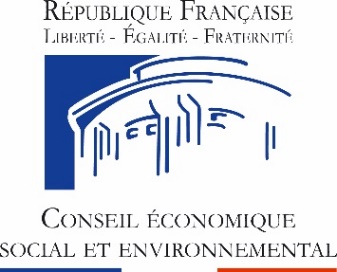 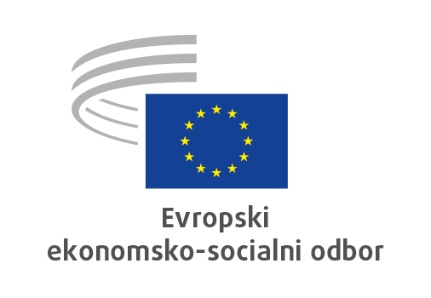 